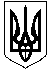 ЗВЯГЕЛЬСЬКИЙ МІСЬКИЙ ГОЛОВА РОЗПОРЯДЖЕННЯ03.05.2024                                                                        № 120(о)Про проведення заходів  до Великодніх свят      Керуючись пунктами 19, 20 частини четвертої статті 42 Закону України «Про місцеве самоврядування в Україні», Указом Президента України 
від 24.02.2022 №64/2022 «Про введення воєнного стану в Україні», враховуючи розпорядження міського голови від 24.02.2022 №47(о) 
«Про запровадження воєнного стану на території Новоград-Волинської міської територіальної громади», з метою збереження та розвитку культурного потенціалу, популяризації національних традицій, звичаїв та обрядів, створення максимально сприятливих умов для  підтримки та стимулювання творчої особистості та любові до своєї країни:Затвердити план проведення заходів до Великодніх свят (далі - план) згідно додатку.Управлінню культури і туризму міської ради (Широкопояс О.Ю.), управлінню освіти і науки міської ради (Ващук Т.В.) забезпечити організацію та проведення заходів згідно з планом та з дотриманням встановлених вимог воєнного стану в Україні.Управлінню житлово-комунального господарства та екології міської ради (Годун О.В.) забезпечити до 04 травня 2024 року прибирання територій, прилеглих до релігійних установ громади, кладовищ та центральної частини міста.Відділу інформації міської ради (Махновецька А.О.) забезпечити висвітлення заходів у місцевих засобах масової інформації.Рекомендувати Звягельському районному відділу поліції Головного управління Національної поліції в Житомирській області (Гнатенко А.І.) забезпечити громадський порядок під час проведення Великодніх богослужінь у храмах Звягельської міської територіальної громади.Контроль за виконанням цього розпорядження покласти на заступників міського голови Борис Н.П., Гудзь І.Л.Міський  голова		                                                         Микола БОРОВЕЦЬ                                                                                Додаток                                                                             до розпорядження міського голови                   		                    від  03.05.2024  №120(о)П Л А Нпроведення заходів до Великодніх святКеруючий справами виконавчого комітету міської ради                                                                                   Олександр ДОЛЯ№ п/пНазва заходуДата проведення заходуМісце проведення заходуВідповідальний 
за проведення заходу1.Майстер-клас «Великодня мандрівка»26.04-03.05.202413.00Звягельський краєзнавчий музейШирокопояс О.Ю.Жовтюк О.М.2.Година  творчості  і натхнення «Писанковий віночок»27.04.202411.00Дитячий  бібліопростірім. Олени ПчілкиШирокопояс О.Ю.Соломончук В.В.3.Прикрашання Великоднього дерева «І знову Великоднє дерево розквітає» 28.04.202414.00Молодіжний  бібліопростірім. Лесі УкраїнкиШирокопояс О.Ю.Соломончук В.В.4.Година творчості	 «Великодня листівка» 	29.04.202412.00Бібліопростір «СЛОВО»Широкопояс О.Ю.Соломончук В.В.5.Встановлення Великодніх локацій, фотозон 30.04.2024Центральна частині містаВащук Т.В.Широкопояс О.Ю.6.«Великодня фотозона»02-12.05.2024Музей родини Косачів-ДрагомановихШирокопояс О.Ю.Гамма Л.П.7.Великодній дивограй «Великдень славить писанка барвиста»02.05.202414.00Бібліопростір «АРТ»Широкопояс О.Ю.Соломончук В.В.8.Загальноміська благодійна акція «Великдень РАЗОМ!»(збір пасок та малюнків для військових Збройних Сил України)03-05.05.2024  8.00 – 19.00Звягельський палац культури ім. Лесі УкраїнкиБорис Н.П.Гудзь І.Л.Широкопояс О.Ю.Керівники виконавчих органів9.Народознавчі посиденьки «Традиційна краса українського Великодня»03.05.202413.00Бібліопростір «ЛІТЕРА»с. ДідовичіШирокопояс О.Ю.Соломончук В.В.10.Народознавчі гостини  «Веселкою на Великдень сонце виграє»03.05.202413.00Бібліопростір «ЕТНО»с. ПилиповичіШирокопояс О.Ю.Соломончук В.В.11.Святковий вернісаж «Писанка – символ України»03.05.202414.00Центральний бібліопростірім. Юрія КовальськогоШирокопояс О.Ю.Соломончук В.В.12.Свято у бібліотеці  «Писанкове диво»03.05.2024 15.00Бібліопростір «КОЛО»с. НаталівкаШирокопояс О.Ю.Соломончук В.В.13.Вечірня оглядова екскурсія Звягельським замком03.05.2024 20.00Звягельський замокШирокопояс О.Ю.Ігнатов Ю.В.14.Майстер-клас «Великодній сувенір»04.05.202412.00Бібліопростір «ЕКО»Широкопояс О.Ю.Соломончук В.В.15.Вітання громади міським головою з нагоди Свята Воскресіння Господнього04.05 – 05.05.2024Офіційні інформаційні ресурси міської радиМахновецька А.О.16.Святкові богослужіння з нагоди Великодня04.05 – 05.05.2024 (за окремим графіком релігійних громадських організацій)Храми громадиШирокопояс О.Ю.